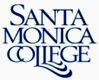 District Planning and Advisory CouncilHuman Resources Planning SubcommitteeDecember 12, 2022Via Zoom 1:00 p.m. – 2:30 p.m.AgendaCall to OrderPublic CommentsChair UpdatesApproval of Minutes from 11/14/2022Old BusinessReview Diversity Best Practices HandbookNew Businessa.Review Equity Audit Findings ReportEqual Employment Opportunity (EEO) Innovative Best Practices GrantsAdjournmentFuture MeetingsTentative – Spring February 14th 1:00pm – 2:30pmMarch 13th 1:00pm – 2:30pmApril 17th 1:00pm – 2:30pmMay 15th 1:00pm – 2:30pmJune 12th 1:00pm – 2:30pm 